SPECYFIKACJAISTOTNYCH WARUNKÓW ZAMÓWIENIAna:„Zakup samochodu dostawczego do 3,5t masy całkowitej z rocznika 2016/17, z zabudową skrzynią samowyładowczą (wywrot 3-stronny), wraz z podnośnikiem hydraulicznym HDS (2000kg.)”Rozdział I	-	Instrukcja Rozdział II	-	Formularz oferty wraz z załączonymi formularzami Rozdział III	-	Projekt umowy.Załącznik Nr 1: 	Szczegółowy Opis Przedmiot ZamówieniaTryb:	przetarg nieograniczony nr ZP - 15/2016Rozdział I – INSTRUKCJAart. 1ZAMAWIAJĄCYZarząd Dróg Powiatowych w Ożarowie Mazowieckim, ul. Poznańska 300, 05 – 850 Ożarów Mazowiecki NIP: 118 – 14 – 20 – 774, REGON: 014900974, zaprasza do ubiegania się o zamówienie publiczne, prowadzone w trybie przetargu nieograniczonego nr ZP - 15/2016 na zakup samochodu dostawczego do 3,5t masy całkowitej z rocznika 2016/17, z zabudową skrzynią samowyładowczą (wywrot 3-stronny), wraz z podnośnikiem hydraulicznym HDS (2000kg.)art. 2INFORMACJE OGÓLNE§ 1Podstawa prawnaUstawa z dnia 29 stycznia 2004 r. Prawo zamówień publicznych, opublikowana 
w Dz. U. z 2016 r. poz. 1020 z późn. zm., zwana dalej ustawą, wraz z aktami wykonawczymi do tej ustawy.Tryb zamówienia publicznego – przetarg nieograniczony.§ 2Dopuszczenie wykonawcy do udziału w przetargu nieograniczonym Wykonawcy mogą ubiegać się o udzielenie zamówienia samodzielnie lub wspólnie. W przypadku wspólnego ubiegania się o udzielenie zamówienia, Wykonawcy ustanawiają pełnomocnika do reprezentowania ich w postępowaniu o udzielenie zamówienia albo reprezentowania w postępowaniu i zawarcia umowy w sprawie zamówienia publicznego.Przepisy dotyczące Wykonawcy stosuje się odpowiednio do Wykonawców, o których mowa w ust. 1.Wykonawca może złożyć tylko jedną ofertę w ramach przedmiotowego postępowania. W przypadku, gdy Wykonawca złoży więcej niż jedną ofertę samodzielnie lub wspólnie z innymi Wykonawcami, oferty takiego Wykonawcy zostaną odrzucone.Wykonawca może powierzyć wykonanie części zamówienia podwykonawcom. Zamawiający żąda wskazania przez wykonawcę części zamówienia, których wykonanie zamierza powierzyć podwykonawcom, i podania przez wykonawcę firm podwykonawców.Jeżeli zmiana albo rezygnacja z podwykonawcy dotyczy podmiotu, na którego zasoby wykonawca powoływał się, na zasadach określonych w art. 22a ust. 1 ustawy, w celu wykazania spełniania warunków udziału w postępowaniu lub kryteriów selekcji, wykonawca jest obowiązany wykazać zamawiającemu, że proponowany inny podwykonawca lub wykonawca samodzielnie spełnia je w stopniu nie mniejszym niż podwykonawca, na którego zasoby wykonawca powoływał się w trakcie postępowania o udzielenie zamówienia.Powierzenie wykonania części zamówienia podwykonawcom nie zwalnia wykonawcy z odpowiedzialności za należyte wykonanie tego zamówienia.art. 3PRZEDMIOT ZAMÓWIENIAOpis przedmiotu zamówienia. CPV: 34136100-0Przedmiotem zamówienia jest zakup samochodu dostawczego do 3,5t masy całkowitej z rocznika 2016/17, z zabudową skrzynią samowyładowczą (wywrot 3-stronny), wraz z podnośnikiem hydraulicznym HDS (2000kg.)Szczegółowy Opis Przedmiotu Zamówienia zawarty jest w Załączniku Nr 1 do niniejszej Specyfikacji.Ewentualne zapytania dotyczące przedmiotu zamówienia prosimy kierować bezpośrednio do Zamawiającego na adres podany w art. 6 § 2 ust. 7. niniejszej Specyfikacji.Zamawiający informuje, że nie dopuszcza składania ofert częściowych. Zamawiający nie dopuszcza składania ofert wariantowych. Zamawiający informuje, iż nie przewiduje udzielić zamówienia podobnego.§ 2.Termin wykonania zamówienia.Termin (okres) realizacji zamówienia: do 120 dni od daty podpisania umowy. art. 4WARUNKI UDZIAŁU W POSTĘPOWANIU ORAZ PODSTAWY WYKLUCZENIA, O KTÓRYCH MOWA W ART. 24 UST. 5 USTAWY § 1Podstawy wykluczenia1. O udzielenie zamówienia mogą ubiegać się Wykonawcy, którzy nie podlegają wykluczeniu na postawie art. 24 ust. 1 ustawy.2. Zamawiający przewiduje wykluczenie Wykonawców na podstawie przepisów art. 24 ust. 5 pkt. 1 i 8 ustawy. § 2Warunki udziału w postępowaniuO udzielenie zamówienia mogą ubiegać się Wykonawcy, którzy spełniają warunki udziału w postępowaniu określone w art. 22 ust. 1b ustawy. O udzielenie zamówienia mogą ubiegać się Wykonawcy, którzy spełniają warunki dotyczące: kompetencji lub uprawnień do prowadzenia określonej działalności zawodowej, o ile wynika to z odrębnych przepisówsytuacji ekonomicznej lub finansowej;zdolności technicznej lub zawodowej:Zamawiający może, na każdym etapie postępowania, uznać, że wykonawca nie posiada wymaganych zdolności, jeżeli zaangażowanie zasobów technicznych lub zawodowych wykonawcy w inne przedsięwzięcia gospodarcze wykonawcy może mieć negatywny wpływ na realizację zamówienia. Z postępowania o udzielenie zamówienia Zamawiający wykluczy Wykonawców na podstawie przepisów art. 24 ust. 1 pkt 12-23 i art. 24 ust. 5 pkt. 1 i 8 ustawy. Wykonawca może w celu potwierdzenia spełniania warunków udziału w postępowaniu, w stosownych sytuacjach oraz w odniesieniu do konkretnego zamówienia, lub jego części, polegać na zdolnościach technicznych lub zawodowych lub sytuacji finansowej lub ekonomicznej innych podmiotów, niezależnie od charakteru prawnego łączących go z nim stosunków prawnych. Wykonawca, który polega na zdolnościach lub sytuacji innych podmiotów, musi udowodnić Zamawiającemu, że realizując zamówienie, będzie dysponował niezbędnymi zasobami tych podmiotów, w szczególności przedstawiając zobowiązanie tych podmiotów do oddania mu do dyspozycji niezbędnych zasobów na potrzeby realizacji zamówienia. Zamawiający ocenia, czy udostępniane Wykonawcy przez inne podmioty zdolności techniczne lub zawodowe lub ich sytuacja finansowa lub ekonomiczna, pozwalają na wykazanie przez Wykonawcę spełniania warunków udziału w postępowaniu oraz bada, czy nie zachodzą wobec tego podmiotu podstawy wykluczenia, o których mowa w art. 24 ust. 1 pkt 13–22 ustawy i ust. 5. W odniesieniu do warunków dotyczących wykształcenia, kwalifikacji zawodowych lub doświadczenia, Wykonawcy mogą polegać na zdolnościach innych podmiotów, jeśli podmioty te zrealizują usługi, do realizacji, których te zdolności są wymagane. Wykonawca, który polega na sytuacji finansowej lub ekonomicznej innych podmiotów, odpowiada solidarnie z podmiotem, który zobowiązał się do udostępnienia zasobów, za szkodę poniesioną przez Zamawiającego powstałą wskutek nieudostępnienia tych zasobów, chyba że za nieudostępnienie zasobów nie ponosi winy. Jeżeli zdolności techniczne lub zawodowe lub sytuacja ekonomiczna lub finansowa, podmiotu, o którym mowa w ust. 3, nie potwierdzają spełnienia przez Wykonawcę warunków udziału w postępowaniu lub zachodzą wobec tych podmiotów podstawy wykluczenia, Zamawiający żąda, aby Wykonawca w terminie określonym przez Zamawiającego: zastąpił ten podmiot innym podmiotem lub podmiotami lub 2) zobowiązał się do osobistego wykonania odpowiedniej części zamówienia, jeżeli wykaże zdolności techniczne lub zawodowe lub sytuację finansową lub ekonomiczną, o których mowa w ust. 3. W celu przeliczenia na PLN wszystkich wartości i danych finansowych podanych w innych walutach Zamawiający zastosuje średni kurs Narodowego Banku Polskiego aktualny na dzień publikacji ogłoszenia o zamówieniu w Dzienniku Urzędowym Unii Europejskiej (jeżeli ogłoszenie zostanie opublikowane w sobotę stosuje się kurs z pierwszego dnia roboczego następującego po tej sobocie). Dni robocze – dni od poniedziałku do piątku z wyłączeniem dni ustawowo wolnych od pracy. Potwierdzenie spełnienia przez Wykonawcę warunków, o których mowa w art. 22 ust. 1 b ustawy, nastąpi na podstawie przedłożonych przez Wykonawcę dokumentów i oświadczeń, wymienionych w art. 5 i oparty będzie na zasadzie TAK/NIE (spełnia /nie spełnia).art. 5WYKAZ OŚWIADCZEŃ LUB DOKUMENTÓW, POTWIERDZAJĄCYCH SPEŁNIANIE WARUNKÓW UDZIAŁU W POSTĘPOWANIU ORAZ BRAK PODSTAW WYKLUCZENIA§ 1Wykaz oświadczeń składanych przez Wykonawcę w celu wstępnego potwierdzenia, że nie podlega on wykluczeniu oraz spełnia warunki udziału w postepowaniu oraz inne dokumenty wymagane do złożenia wraz z ofertą:Do OFERTY Wykonawca dołącza, aktualne na dzień składania ofert, oświadczenie w zakresie wskazanym przez Zamawiającego w niniejszej Specyfikacji lub ogłoszeniu o zamówieniu. Informacje zawarte w oświadczeniu stanowią wstępne potwierdzenie, że Wykonawca nie podlega wykluczeniu oraz spełnia warunki udziału w postępowaniu. Wykonawca złoży: Formularz nr 1 – Oświadczenie Wykonawcy składane na podstawie art. 25a ust. 1 ustawy dotyczące przesłanek wykluczenia z postępowania oraz spełniania warunków udziału w postępowaniu. Wykonawca, który powołuje się na zasoby innych podmiotów, w celu wykazania braku istnienia wobec nich podstaw wykluczenia oraz spełniania, w zakresie, w jakim powołuje się na ich zasoby, warunków udziału w postępowaniu, zamieszcza informacje o tych podmiotach w Formularzu nr 1.W przypadku wspólnego ubiegania się o zamówienie przez Wykonawców, Formularz nr 1 składa każdy z Wykonawców wspólnie ubiegających się o zamówienie. Dokumenty te potwierdzają spełnianie warunków udziału w postępowaniu oraz brak podstaw wykluczenia w zakresie, w którym każdy z Wykonawców wykazuje spełnianie warunków udziału w postępowaniu oraz brak podstaw wykluczenia.Ponadto Wykonawca złoży: Pełnomocnictwo do reprezentowania wykonawcy w niniejszym postępowaniu oraz do podpisania umowy (o ile nie wynika z dokumentów rejestracyjnych). Pełnomocnictwo musi być podpisane przez osoby uprawnione do reprezentowania wykonawcy (podpisy i pieczęcie oryginalne) lub mieć postać aktu notarialnego, albo notarialnie potwierdzonej kopii.Formularz - informacja o częściach zamówienia, których wykonanie Wykonawca zamierza powierzyć podwykonawcom wraz z wskazaniem firm podwykonawców lub wykonaniu przedmiotu zamówienia siłami własnymi – zgodnie ze wzorem formularza dołączonego do SIWZ (formularz nr 2). W przypadku, gdy Wykonawca będzie polegał na zdolnościach lub sytuacji innych podmiotów, musi udowodnić Zamawiającemu, że realizując zamówienie, będzie dysponował niezbędnymi zasobami tych podmiotów, w szczególności przedstawiając zobowiązanie tych podmiotów do oddania mu do dyspozycji niezbędnych zasobów na potrzeby realizacji zamówienia. Wyciąg ze świadectwa homologacji dla oferowanego pojazduWypełniona tabelę – szczegółowy opis oferowanego pojazdu§ 2Oświadczania i dokumenty wymagane po zamieszczeniu przez Zamawiającego na stronie internetowej informacji, o której mowa w art. 86 ust. 5 ustawyW celu potwierdzenia braku podstaw do wykluczenia z postępowania o udzielenie zamówienia Wykonawcy w okolicznościach, o których mowa w art. 24 ust. 1 pkt 23 ustawy oraz zgodnie z art. 24 ust. 11 ustawy Wykonawca w terminie 3 dni od zamieszczenia na stronie internetowej informacji, o której mowa w art. 86 ust. 5 ustawy, przekazuje Zamawiającemu oświadczenie o przynależności lub braku przynależności do tej samej grupy kapitałowej, o której mowa w art. 24 ust. 1 pkt. 23 ustawy według wzoru dołączonego do niniejszej SIWZ (formularz nr 3). Wraz ze złożeniem oświadczenia, Wykonawca może przedstawić dowody, że powiązania z innym Wykonawcą nie prowadzą do zakłócenia konkurencji w postępowaniu o udzielenie zamówienia. W przypadku Wykonawców wspólnie ubiegających się o udzielenie zamówienia niniejsze oświadczenie składa każdy z Wykonawców. § 3Dokumenty i oświadczania wymagane przed udzieleniem zamówienia1. Zgodnie z art. 24aa ust. 1 ustawy Zamawiający, najpierw dokona oceny ofert, a następnie zbada, czy Wykonawca, którego oferta została oceniona, jako najkorzystniejsza, nie podlega wykluczeniu oraz spełnia warunki udziału w postępowaniu. 2. Zgodnie z art. 26 ust 2 ustawy, Zamawiający przed udzieleniem zamówienia wezwie Wykonawcę, którego oferta została najwyżej oceniona, do złożenia w wyznaczonym, nie krótszym niż 5 dni, terminie aktualnych na dzień złożenia następujących oświadczeń lub dokumentów, o których mowa w § 4 niniejszej SIWZ. § 4Wykaz oświadczeń lub dokumentów, składanych przez Wykonawcę na wezwanie Zamawiającego w celu potwierdzenia braku podstaw wykluczenia Wykonawcy z udziału w postępowaniu oraz w celu potwierdzenia spełniania przez Wykonawcę warunków udziału w postępowaniu1. W celu potwierdzenia spełniania przez Wykonawcę warunków udziału w postępowaniu dotyczących kompetencji lub uprawnień do prowadzenia określonej działalności zawodowej Zamawiający żąda dokumentów potwierdzających posiadanie takich kompetencji lub uprawnień, o ile obowiązek ich posiadania wynika z odrębnych przepisów.2. W celu oceny, czy Wykonawca polegając na zdolnościach lub sytuacji innych podmiotów na zasadach określonych w art. 22a ustawy, będzie dysponował niezbędnymi zasobami w stopniu umożliwiającym należyte wykonanie zamówienia publicznego oraz oceny, czy stosunek łączący Wykonawcę z tymi podmiotami gwarantuje rzeczywisty dostęp do ich zasobów, Zamawiający żąda dokumentów, które określają w szczególności: 1) zakres dostępnych Wykonawcy zasobów innego podmiotu; 2) sposób wykorzystania zasobów innego podmiotu, przez Wykonawcę, przy wykonywaniu zamówienia publicznego; 3) zakres i okres udziału innego podmiotu przy wykonywaniu zamówienia publicznego; 4) czy podmiot, na zdolnościach którego Wykonawca polega w odniesieniu do warunków udziału w postępowaniu dotyczących wykształcenia, kwalifikacji zawodowych lub doświadczenia, zrealizuje usługi, których wskazane zdolności dotyczą.3. W celu potwierdzenia braku podstaw wykluczenia Wykonawcy z udziału w postępowaniu Zamawiający żąda:zaświadczenia właściwego naczelnika urzędu skarbowego potwierdzającego, że Wykonawca nie zalega z opłacaniem podatków, wystawionego nie wcześniej niż 3 miesiące przed upływem terminu składania ofert lub innego dokumentu potwierdzającego, że Wykonawca zawarł porozumienie z właściwym organem podatkowym w sprawie spłat tych należności wraz z ewentualnymi odsetkami lub grzywnami, w szczególności uzyskał przewidziane prawem zwolnienie, odroczenie lub rozłożenie na raty zaległych płatności lub wstrzymanie w całości wykonania decyzji właściwego organu,zaświadczenia właściwej terenowej jednostki organizacyjnej Zakładu Ubezpieczeń Społecznych lub Kasy Rolniczego Ubezpieczenia Społecznego albo innego dokumentu potwierdzającego, że Wykonawca nie zalega z opłacaniem składek na ubezpieczenia społeczne lub zdrowotne, wystawionego nie wcześniej niż 3 miesiące przed upływem terminu składania ofert lub innego dokumentu potwierdzającego, że Wykonawca zawarł porozumienie z właściwym organem w sprawie spłat tych należności wraz z ewentualnymi odsetkami lub grzywnami, w szczególności uzyskał przewidziane prawem zwolnienie, odroczenie lub rozłożenie na raty zaległych płatności lub wstrzymanie w całości wykonania decyzji właściwego organu,odpisu z właściwego rejestru lub centralnej ewidencji i informacji o działalności gospodarczej, jeżeli odrębne przepisy wymagają wpisu do rejestru lub ewidencji, w celu potwierdzenia braku podstaw wykluczenia na podstawie art. 24 ust. 5 pkt 1 ustawy.4.Jeżeli Wykonawca ma siedzibę lub miejsce zamieszkania poza terytorium Rzeczypospolitej Polskiej, zamiast dokumentów, o których mowa w ust. 3:pkt 1–3 – składa dokument lub dokumenty wystawione w kraju, w którym Wykonawca ma siedzibę lub miejsce zamieszkania, potwierdzające odpowiednio, że:nie zalega z opłacaniem podatków, opłat, składek na ubezpieczenie społeczne lub zdrowotne albo, że zawarł porozumienie z właściwym organem w sprawie spłat tych należności wraz z ewentualnymi odsetkami lub grzywnami, w szczególności uzyskał przewidziane prawem zwolnienie, odroczenie lub rozłożenie na raty zaległych płatności lub wstrzymanie w całości wykonania decyzji właściwego organu,nie otwarto jego likwidacji ani nie ogłoszono upadłości.5.Dokumenty, o których mowa w ust 4 pkt 1lit a i pkt 2 lit b powinny być wystawione nie wcześniej niż 3 miesiące przed upływem terminu składania ofert. Dokument, o którym mowa w ust. 4 pkt 1 lit b, powinien być wystawiony nie wcześniej niż 6 miesięcy przed upływem tego terminu.6.Jeżeli w kraju, w którym Wykonawca ma siedzibę lub miejsce zamieszkania lub miejsce zamieszkania ma osoba, której dokument dotyczy, nie wydaje się dokumentów, o których mowa w ust. 4, zastępuje się je dokumentem zawierającym odpowiednio oświadczenie Wykonawcy, ze wskazaniem osoby albo osób uprawnionych do jego reprezentacji, lub oświadczenie osoby, której dokument miał dotyczyć, złożone przed notariuszem lub przed organem sądowym, administracyjnym albo organem samorządu zawodowego lub gospodarczego właściwym ze względu na siedzibę lub miejsce zamieszkania Wykonawcy lub miejsce zamieszkania tej osoby. Przepis ust. 5 stosuje się.§ 5Informacje dotyczące Wykonawców wspólnie ubiegających się o udzielenie zamówienia1. W przypadku wspólnego ubiegania się o zamówienie przez Wykonawców (w tym spółka cywilna): 1) do oferty należy dołączyć pełnomocnictwo dla pełnomocnika do reprezentowania Wykonawców występujących wspólnie w postępowaniu o udzielenie zamówienia albo reprezentowania w postępowaniu i do zawarcia umowy w sprawie zamówienia publicznego. Pełnomocnictwo musi być załączone w oryginale i podpisane przez uprawnionych, w świetle dokumentów rejestracyjnych, przedstawicieli Wykonawców lub mieć postać aktu notarialnego albo notarialnie potwierdzonej kopii. Wszelka korespondencja prowadzona będzie z pełnomocnikiem. Wykonawcy wspólnie ubiegający się o udzielenie zmówienia dołączają ww. pełnomocnictwo lub poświadczoną za zgodność z oryginałem kopię umowy regulującej współpracę konsorcjum, z której wynika ustanowione pełnomocnictwo. Spółka cywilna dołącza ww. pełnomocnictwo lub dokument, z którego wynika ww. pełnomocnictwo: 3) Formularz oferty podpisuje pełnomocnik Wykonawców wspólnie ubiegających się udzielnie zamówienia lub wszyscy Wykonawcy. Na pierwszej stronie formularza oferty należy wpisać informacje dotyczące wszystkich Wykonawców wspólnie ubiegających się o udzielenie zamówienia. 4) każdy z Wykonawców wspólnie ubiegających się o udzielenie zamówienia wypełnia i podpisuje oddzielne „Oświadczenie Wykonawcy” (według wzoru stanowiącego Formularz nr 1 do niniejszej SIWZ). Dokumenty te potwierdzają spełnianie warunków udziału w postępowaniu oraz brak podstaw wykluczenia w zakresie, w którym każdy z Wykonawców wykazuje spełnienie warunków udziału w postępowaniu oraz brak podstaw wykluczenia.5) „Informacja o częściach zamówienia, których wykonanie Wykonawca zamierza powierzyć podwykonawcom lub wykonaniu zamówienia siłami własnymi” (według wzoru stanowiącego Formularz nr 2 do niniejszej SIWZ) - dotyczy wszystkich Wykonawców wspólnie ubiegających się o udzielenie zamówienia. Formularz ten podpisuje pełnomocnik Wykonawców wspólnie ubiegających się o udzielenie zamówienia lub wszyscy Wykonawcy. 6) każdy z Wykonawców wspólnie ubiegających się o udzielenie zamówienia wypełnia i podpisuje oddzielne „Oświadczenie o przynależności lub braku przynależności do tej samej grupy kapitałowej” (według wzoru stanowiącego Formularz nr 3 do niniejszej SIWZ). 2. W przypadku Wykonawców wspólnie ubiegających się o udzielenie zamówienia, żaden z nich nie może podlegać wykluczeniu na podstawie art. 24 ust. 1 pkt 12–23 oraz art. 24 ust. 5 pkt 1 i 8 ustawy, natomiast warunki określone w art. 4 § 2 SIWZ mogą spełniać łącznie.3. Wykonawcy występujący wspólnie ponoszą solidarną odpowiedzialność za niewykonanie lub nienależyte wykonanie zamówienia. 4. Oferta podpisana przez pełnomocnika musi być prawnie wiążąca, łącznie i z osobna dla wszystkich podmiotów składających ofertę. 5. Pełnomocnik będzie upoważniony do zaciągania zobowiązań w imieniu i na rzecz każdego i wszystkich podmiotów składających wspólną ofertę. 6. Realizacja całości kontraktu łącznie z płatnościami będzie dokonywana wyłącznie przez pełnomocnika reprezentującego podmioty występujące wspólnie. 7. Wszystkie podmioty składające wspólną ofertę będą odpowiedzialne na zasadach określonych w Kodeksie cywilnym.§ 6Forma dokumentów1. Oświadczenia, o których mowa w SIWZ dotyczące Wykonawcy i innych podmiotów, na których zdolnościach lub sytuacji polega Wykonawca na zasadach określonych w art.  ustawy oraz dotyczące podwykonawców, składane są w oryginale.2. Dokumenty, o których mowa w SIWZ, inne niż oświadczenia składane są w oryginale lub kopii poświadczonej za zgodność z oryginałem.3. Poświadczenia za zgodność z oryginałem dokonuje odpowiednio Wykonawca, podmiot na którego zdolnościach lub sytuacji polega Wykonawca, Wykonawcy wspólnie ubiegający się o udzielenie zamówienia publicznego albo podwykonawca, w zakresie dokumentów, które każdego z nich dotyczą.4. Poświadczenie za zgodność z oryginałem następuje w formie pisemnej.5. Zamawiający może żądać przedstawienia oryginału lub notarialnie poświadczonej kopii dokumentu wyłącznie wtedy, gdy złożona kopia dokumentu jest nieczytelna lub budzi wątpliwości, co do jej prawdziwości.6. Pełnomocnictwa, o których mowa w SIWZ, dotyczące Wykonawcy i innych podmiotów, składane są w oryginale. Treść i forma pełnomocnictw musi być zgodna z odpowiednimi zapisami niniejszej SIWZ.7. Dokumenty sporządzone w języku obcym są składane wraz z tłumaczeniem na język polski.art. 6INFORMACJE O SPOSOBIE POROZUMIEWANIA SIĘ ZAMAWIAJĄCEGO Z WYKONAWCAMI ORAZ PRZEKAZYWANIA OŚWIADCZEŃ I DOKUMENTÓW§ 1Wyjaśnienie dokumentów składających się na specyfikację istotnych warunków zamówieniaTreść wszystkich dokumentów stanowiących specyfikację istotnych warunków zamówienia należy odczytywać wraz ze wszystkimi wprowadzonymi przez Zamawiającego uzupełnieniami i zmianami. § 2Forma porozumiewania się1. W niniejszym postępowaniu o udzielenie zamówienia publicznego komunikacja między Zamawiającym a Wykonawcą odbywa się za pośrednictwem operatora pocztowego w rozumieniu ustawy z dnia 23 listopada 2012 r. – Prawo pocztowe (Dz. U. z 2012 r. poz. 1529 oraz z 2015 r. poz. 1830, osobiście, za pośrednictwem posłańca, faxu lub przy użyciu środków komunikacji elektronicznej w rozumieniu ustawy z dnia 18 lipca 2002 r. o świadczeniu usług drogą elektroniczną (DZ.U z 2013 r. poz. 1422, z 2015 r. poz. 1844 oraz z 2016 r. poz. 147 i 615) przy spełnieniu wymogów określonych w ust. 6. Odwołania i wszelką korespondencję związaną z odwołaniem przekazuje się za pośrednictwem operatora pocztowego w rozumieniu ustawy z dnia 23 listopada 2012 r. – Prawo pocztowe, osobiście, za pośrednictwem posłańca lub faksem. 2. Oferty pod rygorem nieważności składa się w formie pisemnej. 3. Składanie oferty odbywa się za pośrednictwem operatora pocztowego w rozumieniu ustawy z dnia 23 listopada 2012 r. – Prawo pocztowe, osobiście lub za pośrednictwem posłańca. 4. Jeżeli Zamawiający lub Wykonawca przekazują oświadczenia, wnioski, zawiadomienia oraz informacje za pośrednictwem faksu lub przy użyciu środków komunikacji elektronicznej w rozumieniu ustawy z dnia 18 lipca 2002 r. o świadczeniu usług drogą elektroniczną każda ze stron na żądanie drugiej strony niezwłocznie potwierdza fakt ich otrzymania. 5. Zamawiający uprzejmie prosi o dodatkowe wysyłanie zapytań w wersji edytowalnej na adres: sekretariat@zdp.pwz.pl6. Oświadczenia, wnioski, zawiadomienia oraz informacje przekazane do Zamawiającego uważa się za złożone w terminie, jeżeli ich treść dotrze do Zamawiającego na adres podany w ust. 7, przed upływem wymaganego terminu. 7. Wszelką korespondencję do Zamawiającego związaną z niniejszym postępowaniem, należy kierować na adres: Zarząd Dróg Powiatowych w Ożarowie Mazowieckimul. Poznańska 30005-850 Ożarów Mazowieckitel./fax.: (0 22) 722 13 80e-mail: Korespondencję mailem (skan pisma) należy przesyłać na adres e-mail, podając w tytule numer sprawy – ZP-15/2016. 8. We wszelkich kontaktach z Zamawiającym Wykonawcy powinni powoływać się na podany numer sprawy – Nr ZP-15/2016 § 3Osoba uprawniona do porozumiewania się z WykonawcamiOsoba uprawniona do porozumiewania się z Wykonawcami: Tomasz Szczepaniak - tel. (0 22) 722 13 80,Z osobą wymienioną w ust. 1 można kontaktować się wyłącznie w sprawach organizacyjnych w dni robocze w godzinach 9.00 - 12.00. art. 7WYMAGANIA DOTYCZĄCE WADIUM§ 1Wysokość wadium i formy jego wniesieniaZamawiający nie żąda wniesienia wadium.art. 8TERMIN ZWIĄZANIA OFERTĄ1. Termin związania ofertą wynosi 30 dni. 2. Bieg terminu związania ofertą rozpoczyna się wraz z upływem terminu składania ofert. art. 9CENA OFERTY§ 1.Opis sposobu obliczenia ceny ofertyPodstawą do określenia ceny oferty jest opis przedmiotu zamówienia.W ofercie należy podać cenę za całościowe wykonanie przedmiotu zamówienia.Cena oferty musi zawierać wszystkie przewidywane koszty kompletnego wykonania dostawy, wraz z należnym podatkiem VAT. Cena przedstawiona przez Wykonawcę jest ceną ryczałtową.Wynagrodzenie ryczałtowe zawiera wszystkie przewidywane koszty wszystkich czynności koniecznych do realizacji przedmiotu zamówienia. Nie jest dopuszczalne określenie ceny oferty przez zastosowanie rabatów, opustów itp. w stosunku do kwoty “OGÓŁEM”.Cenę oferty określoną w formularzu oferty należy zaokrąglić do dwóch miejsc po przecinku (od 0,005 w górę).§ 2.Informacje dotyczące walut w jakich mogą być prowadzone rozliczenia. Wszelkie ceny, podane w ofercie i innych dokumentach sporządzanych przez wykonawcę, muszą być wyrażone w złotych polskich.Wszelkie przyszłe rozliczenia między zamawiającym, a wykonawcą dokonywane będą w złotych polskich.art. 10.OPIS KRYTERIÓW I SPOSÓB OCENY OFERTKryteria wyboru ofert oraz ich waga.Kryteriami wyboru ofert są:cena - 60 % (waga kryterium)termin dostawy – 40 %W celu wyboru najkorzystniejszej oferty komisja przetargowa będzie się posługiwała następującym wzorem:Won = C x 100 x 60% + T x 100 x 40% 	gdzie: C= 	C - ilość punktów za cenę ofertyCmin – cena minimalna z ofert badanych Cof – cena z oferty badanej T= Tmin – minimalny termin dostawy z ofert badanych liczony w pełnych dniachTof – termin dostawy z oferty badanej liczony w pełnych dniachZamówienie zostanie udzielone wykonawcy, który uzyska największą ilość punktów.art. 11OPIS SPOSOBU PRZYGOTOWANIA OFERT§ 1Przygotowanie ofert1. Ofertę (Formularz ofert, wraz z załączonymi dokumentami i/lub oświadczeniami itd.) składa się pod rygorem nieważności w formie pisemnej. Oferta musi być sporządzona czytelnie, w języku polskim, na maszynie, komputerze lub nieścieralnym atramentem oraz podpisana przez osobę upoważnioną/osoby upoważnione do reprezentowania Wykonawcy. Zamawiający dopuszcza możliwość użycia zwrotów obcojęzycznych w ofercie, o ile są nazwami własnymi lub nie posiadają powszechnie używanego odpowiednika w języku polskim. 2. Jeżeli z załączonych dokumentów, określających sposób reprezentowania Wykonawcy wynika, że do reprezentowania Wykonawcy, konieczne są podpisy łącznie dwóch lub więcej osób, brak jednego z tych podpisów spowoduje odrzucenie oferty. 3. Jeżeli w niniejszej SIWZ zamieszczony został zapis o konieczności złożenia podpisu (parafy) przez osoby upoważnione do reprezentowania Wykonawcy, należy składać podpisy zgodnie z zapisem ust. 2, w sposób umożliwiający identyfikację podpisującego np. pieczęcie imienne. 4. Wykonawca ma prawo złożyć tylko jedną ofertę. W przypadku złożenia większej liczby, wszystkie oferty tego Wykonawcy zostaną odrzucone. 5. Ofertę należy sporządzić zgodnie z formularzami zamieszczonymi w rozdziale II Specyfikacji, stosując się do wymagań określonych w Specyfikacji. 6. Do formularza oferty należy załączyć wszystkie oświadczenia oraz dokumenty wymagane postanowieniami Specyfikacji - w formie określonej w Specyfikacji. 7. W przypadku, gdy Wykonawca do oferty załączy kopię jakiegoś dokumentu, ostatnia zapisana strona tej kopii musi być potwierdzona (podpisana) „za zgodność z oryginałem” przez osoby upoważnione do reprezentowania Wykonawcy, zgodnie z zapisami ust. ust. 2 i 3 niniejszego paragrafu.8. Pełnomocnictwa należy załączyć do oferty wyłącznie w formie określonej w art. 5 niniejszej SIWZ.9. Zaleca się, aby wszystkie strony/kartki oferty były parafowane przez osoby upoważnione do reprezentowania Wykonawcy, z zastrzeżeniem ust. 11 niniejszego paragrafu – parafa obligatoryjna. 10. Zaleca się, aby każda strona lub kartka oferty była ponumerowana – z zachowaniem ciągłości numeracji. Zaleca się podanie informacji dotyczącą łącznej ilości stron lub kartek całej oferty. 11. Wszelkie poprawki lub zmiany dokonane w ofercie wraz ze wszystkimi załącznikami muszą być datowane i parafowane (parafa obligatoryjna) przez osoby upoważnione do reprezentowania Wykonawcy, zgodnie z zapisami ust. ust. 2 i 3 niniejszego paragrafu. 12. Wykonawcy ponoszą wszelkie koszty związane z przygotowaniem i złożeniem ofert niezależnie od wyniku postępowania. 13. Zaleca się, aby oferta była trwale zespolona (zszyta lub zbindowana). 14. Informacje stanowiące tajemnicę przedsiębiorstwa Wykonawcy, w rozumieniu przepisów o zwalczaniu nieuczciwej konkurencji, nie będą ujawniane innym uczestnikom postępowania, jeżeli Wykonawca, nie później niż w terminie składania ofert, zastrzegł, że nie mogą one być udostępniane oraz wykazał, iż zastrzeżone informacje stanowią tajemnicę przedsiębiorstwa - art. 8 ust. 3 Ustawy. Wykonawca nie może zastrzec informacji, o których mowa w art. 86 ust. 4. 15. Wykonawca powinien zamieścić w ofercie (na odrębnej stronie) zapis informujący, które z załączonych dokumentów, nie mogą być udostępnione innym uczestnikom postępowania. § 2Zmiana lub wycofanie ofertW każdym momencie przed upływem terminu składania ofert każdy Wykonawca może zmienić lub wycofać ofertę. Powiadomienie o zmianie lub wycofaniu oferty powinno być złożone na piśmie w sposób określony w art. 12 § 1. Powiadomienie o wprowadzeniu zmian lub wycofaniu oferty musi być złożone według takich samych zasad jak składana oferta, tj. w odpowiednio oznakowanej kopercie lub innym opakowaniu odpowiednio oznakowanym. W takich przypadkach koperty lub opakowania powinny być opatrzone napisami "ZMIANA OFERTY" lub "WYCOFANIE OFERTY ". Koperty oznaczone napisem „WYCOFANIE OFERTY” będą otwierane w pierwszej kolejności. Żadna oferta nie może być zmieniona lub wycofana po upływie terminu składania ofert. art. 12MIEJSCE ORAZ TERMIN SKŁADANIA I OTWARCIA OFERT§ 1Informacje o sposobie składania ofert.Składanie ofert:Opakowanie ofert. Oferty należy składać w nieprzejrzystej i szczelnie zamkniętej kopercie lub innym opakowaniu. Należy stosować jedną kopertę lub opakowanie. Na kopercie lub opakowaniu należy umieścić adres (oznakowanie) według poniższego wzoru:Miejsce i termin składania ofert pisemnych:Ofertę w zamkniętej kopercie/opakowaniu, sporządzoną zgodnie ze Specyfikacją, należy składać w sekretariacie Zarządu Dróg Powiatowych w Ożarowie Mazowieckim, ul. Poznańska 300, 05 – 850 Ożarów Mazowiecki nie później niż 21.12.2016 r. do godziny 13:00.W przypadku, gdy Wykonawca złoży ofertę korzystając z usług pocztowych za termin złożenia oferty zamawiający uznawać będzie datę i godzinę wpływu oferty do sekretariatu Zarządu Dróg Powiatowych w Ożarowie Mazowieckim UWAGA: Zamawiający nie będzie honorował daty stempla pocztowego.Wykonawca otrzyma pisemne potwierdzenie złożenia oferty wraz z numerem, jakim została ona oznakowana.Oferty złożone po terminie.Oferty złożone po terminie będą zwrócone składającym bez otwierania po upływie terminu przewidzianego na wniesienie protestu.§ 2.Otwarcie ofertOtwarcie ofert nastąpi w siedzibie zamawiającego w sekcji dróg Zarządu Dróg Powiatowych w Ożarowie Mazowieckim, ul. Poznańska 300, 05 – 850 Ożarów Mazowiecki w dniu 21.12.2016 r. o godzinie 13:15Do wiadomości obecnych zostaną podane: nazwa i adres (siedziba) wykonawcy, którego oferta jest otwierana, a także informacje dotyczące ceny oferty.Otwarcie ofert jest jawne. Oferty oraz wszelkie oświadczenia i dokumenty składane w trakcie postępowania są jawne, za wyjątkiem informacji stanowiących tajemnicę przedsiębiorstwa w rozumieniu przepisów o zwalczaniu nieuczciwej konkurencji, a Wykonawca składając ofertę zastrzegł w odniesieniu do tych informacji, że nie mogą być udostępniane innym uczestnikom postępowania.Dokumenty określone w ust. 3 będą udostępnione na pisemny wniosek uczestnika postępowania. Dokumenty mogą być przeglądane przez wnioskującego w obecności osoby wyznaczonej przez zamawiającego.Do chwili ogłoszenia wyników przetargu nieograniczonego Zamawiający nie będzie podawał do wiadomości Wykonawców oraz osób niezwiązanych z procedurą przetargową żadnych informacji wynikających z analizy ofert.art. 13SPOSÓB OCENY OFERT§ 1Zasady korekty omyłek1. Zamawiający poprawia w ofercie: 1) oczywiste omyłki pisarskie,2) oczywiste omyłki rachunkowe, z uwzględnieniem konsekwencji rachunkowych dokonanych poprawek,Zamawiający poprawi oczywiste omyłki rachunkowe, w szczególności: − błędne obliczenie kwoty podatku od towarów i usług, na podstawie prawidłowo podanej w ofercie stawki podatku od towarów i usług, − błędne zsumowanie w ofercie ceny netto i kwoty podatku od towarów i usług,− błędny wynik działania matematycznego wynikający z dodawania, odejmowania, mnożenia i dzielenia. 3) inne omyłki polegające na niezgodności oferty ze specyfikacją istotnych warunków zamówienia, niepowodujące istotnych zmian w treści oferty - niezwłocznie zawiadamiając o tym Wykonawcę, którego oferta została poprawiona. 2. Zamawiający odrzuca ofertę, jeżeli Wykonawca w terminie 3 dni od dnia doręczenia zawiadomienia nie zgodził się na poprawienie omyłki, o której mowa w ust. 1 pkt 3 niniejszego paragrafu. art. 14ZABEZPIECZENIE NALEŻYTEGO WYKONANIA UMOWY1. Zamawiający będzie żądać od Wykonawcy, którego oferta zostanie wybrana, jako najkorzystniejsza, wniesienia przed podpisaniem umowy zabezpieczenia należytego wykonania umowy w wysokości 10 % ceny całkowitej podanej w ofercie (ceny brutto). W przypadku wnoszenia zabezpieczenia w formie pieniądza w tytule przelewu należy wpisać zabezpieczenie należytego wykonania umowy i numer postępowania. 2. Zabezpieczenie może być wnoszone w następujących formach: 1) pieniądzu, 2) poręczeniach bankowych lub poręczeniach spółdzielczej kasy oszczędnościowo-kredytowej, z tym, że zobowiązanie kasy jest zawsze zobowiązaniem pieniężnym, 3) gwarancjach bankowych, 4) gwarancjach ubezpieczeniowych, 5) poręczeniach udzielanych przez podmioty, o których mowa w art. 6 b ust. 5 pkt 2 ustawy z dnia 9 listopada 2000 r. o utworzeniu Polskiej Agencji Rozwoju Przedsiębiorczości. 3. Zamawiający nie wyraża zgody na wnoszenie zabezpieczenia należytego wykonania umowy:1) w wekslach z poręczeniem wekslowym banku lub spółdzielczej kasy oszczędnościowo-kredytowej, 2) przez ustanowienie zastawu na papierach wartościowych emitowanych przez Skarb Państwa lub jednostkę samorządu terytorialnego, 3) przez ustanowienie zastawu rejestrowego na zasadach określonych w przepisach o zastawie rejestrowym i rejestrze zastawów. 4. Zabezpieczenie wnoszone w pieniądzu należy wpłacić na konto Zamawiającego: Getin Noble Bank SA 76 1560 0013 2619 7045 0000 0002 z podaniem numeru przetargu (na przelewach nr rachunku należy pisać w sposób ciągły - bez spacji).5. Zabezpieczenie wnoszone w gwarancji bankowej może być wystawione przez bank krajowy lub zagraniczny. Zaleca się, aby gwarancja wystawiona przez bank zagraniczny była potwierdzona przez bank krajowy. 6. Zabezpieczenie należytego wykonania umowy musi zostać wniesione przed podpisaniem umowy. 7. Warunki i termin zwrotu lub zwolnienia zabezpieczenia określone są we wzorze umowy. 8. W przypadku zamiaru złożenia zabezpieczenia w postaci poręczenia, gwarancji bankowej oraz gwarancji ubezpieczeniowej Wykonawca zobowiązany jest przedstawić Zamawiającemu odpowiednie dokumenty lub wzory dokumentów na trzy dni robocze przed wyznaczonym terminem zawarcia umowy, celem zweryfikowania dokumentu. art. 15ZAWARCIE UMOWYZamawiający zawiera umowę w sprawie zamówienia publicznego, z zastrzeżeniem art. 183 ustawy, w terminie nie krótszym niż 5 dni od dnia przesłania zawiadomienia o wyborze najkorzystniejszej oferty, jeżeli zawiadomienie zostało przesłane przy użyciu środków komunikacji elektronicznej, albo 10 dni – jeżeli zostało przesłane w inny sposób.Zamawiający może zawrzeć umowę w sprawie zamówienia publicznego przed upływem terminów, o których mowa w ust. 1, jeżeli:w postępowaniu o udzielenie zamówienia złożono tylko jedną ofertę,upłynął termin do wniesienia odwołania na czynności Zamawiającego wymienione w art. 180 ust. 2 ustawy lub w następstwie jego wniesienia Izba ogłosiła wyrok lub postanowienia kończące postępowanie odwoławcze.Wybranemu Wykonawcy Zamawiający wskaże termin i miejsce podpisania umowy.art. 16POUCZENIE O ŚRODKACH OCHRONY PRAWNEJ PRZYSŁUGUJĄCYCH WYKONAWCY W TOKU POSTĘPOWANIA O UDZIELENIE ZAMÓWIENIAWykonawcy, a także innemu podmiotowi, jeżeli ma lub miał interes w uzyskaniu danego zamówienia oraz poniósł lub może ponieść szkodę w wyniku naruszenia przez Zamawiającego przepisów ustawy z dnia 29 stycznia 2004 r. Prawo zamówień publicznych (Dz. U. 2016 r., poz. 1020 z późn. zm.) przysługują środki ochrony prawnej przewidziane w Dziale VI ustawy.Odwołanie wnosi się w terminie 5 dni od dnia przesłania informacji o czynności zamawiającego stanowiącej postawę jego wniesienia – jeżeli zostało przesłane w sposób określony w art. 180 ust. 5 zdanie drugie ustawy, albo w terminie 10 dni - jeżeli zostało przesłane w inny sposób.Odwołanie wobec treści ogłoszenia o zamówieniu oraz wobec postanowień Specyfikacji Istotnych Warunków Zamówienia, wnosi się w terminie 5 dni od dnia zamieszczenia ogłoszenia w Biuletynie Zamówień Publicznych lub Specyfikacji Istotnych Warunków Zamówienia na stronie internetowej.Odwołanie wobec czynności innych niż określone w ust. 2 i ust. 3 wnosi się w terminie 5 dni od dnia, w którym powzięto lub przy zachowaniu należytej staranności można było powziąć wiadomość o okolicznościach stanowiących podstawę jego wniesienia.Jeżeli Zamawiający mimo takiego obowiązku nie przesłał Wykonawcy zawiadomienia o wyborze oferty najkorzystniejszej, odwołanie wnosi się nie później niż w terminie 15 dni od dnia zamieszczenia w Biuletynie Zamówień Publicznych ogłoszenia o udzieleniu zamówienia.Jeżeli Zamawiający mimo takiego obowiązku nie przesłał Wykonawcy zawiadomienia o wyborze oferty najkorzystniejszej, odwołanie wnosi się nie później niż w terminie 1 miesiąca od dnia zawarcia umowy, jeżeli Zamawiający nie zamieścił w Biuletynie Zamówień Publicznych ogłoszenia o udzieleniu zamówienia.Środki ochrony prawnej wobec ogłoszenia o zamówieniu oraz specyfikacji istotnych warunków zamówienia przysługują również organizacjom wpisanym na listę, o której mowa w art. 154 pkt 5 ustawy (organizacje uprawnione do wnoszenia środków ochrony prawnej).Warszawa, dnia ………………….             ZATWIERDZAMFORMULARZ OFERTY 
wraz z załączonymi formularzami................................................				........................... dnia ..............(pieczęć firmowa wykonawcy)OFERTA Zarząd Dróg Powiatowych w Ożarowie Mazowieckimul. Poznańska 30005 – 850 Ożarów MazowieckiNawiązując do zaproszenia do udziału w przetargu nieograniczonym Nr ZP-15/2016 na Zakup samochodu dostawczego do 3,5t masy całkowitej z rocznika 2016/17, z zabudową skrzynią samowyładowczą (wywrot 3-stronny), wraz z podnośnikiem hydraulicznym HDS (2000kg.)..................................................................................................................................................................................................................................................................................................................pełna nazwa firmy wykonawcyposiadając/ego/a siedzibę.........................................................................................................................................................ulica nr domu kod pocztowy miejscowość.........................................................................................................................................................województwo								powiat.........................................................................................................................................................telefon								telefax............................................................ . pl. 		...........................@..................Internet: http:/								e-mailnr identyfikacyjny NIP ........................................................................................REGON .............................................................................................................reprezentowana przez:.........................................................................................................................................................imiona, nazwiska i stanowiska osób uprawnionych do reprezentowania wykonawcy..................................................................................................................................................................................................................................................................................................................będący płatnikiem podatku VAT,po zapoznaniu się ze Specyfikacją Istotnych Warunków Zamówienia oferujemy:Wykonanie zdania p.n „Zakup samochodu dostawczego do 3,5t masy całkowitej z rocznika 2016/17, z zabudową skrzynią samowyładowczą (wywrot 3-stronny), wraz z podnośnikiem hydraulicznym HDS (2000kg)” w zakresie objętym zamówieniem określonym w specyfikacji istotnych warunków zamówienia za kwotę brutto (netto + obowiązujący podatek VAT) ..........................zł brutto (słownie: …….……………………………………………………………………….)w tym netto  ……………...... zł, VAT …………....... zł.Cena ofertowa uwzględnia wykonanie kompletnego przedmiotu zamówienia.  Oferta zawiera propozycje wynagrodzenia ze wszystkimi jego składnikami i dopłatami - koszty związane z całościowym wykonaniem przedmiotu zamówienia.Zamówienie wykonamy w terminie …………………. od dnia podpisania umowy (termin wykonania podać w pełnych dniach – nie dłużej niż 120 dni)Po zapoznaniu się ze Specyfikacją istotnych warunków zamówienia oraz warunkami umownymi zawartym w przekazanym projekcie umowy, oświadczamy, że przyjmujemy wszystkie warunki Zamawiającego bez zastrzeżeń i zobowiązujemy się do zawarcia umowy na warunkach określonych w projekcie umowy.Oświadczamy, że uważamy się związani niniejszą ofertą w ciągu 30 dni. Bieg terminu rozpoczyna się wraz z upływem terminu składania ofert.Upoważniamy Zamawiającego bądź działające w jego imieniu osoby fizyczne lub prawne do przeprowadzenia wszelkich badań mających na celu sprawdzenie prawdziwości informacji i danych zawartych w przedłożonych przez nas oświadczeniach, i dokumentach oraz wyjaśnienia finansowych i technicznych aspektów naszej oferty.Oświadczamy, pod rygorem wykluczenia z postępowania, iż wszystkie informacje zamieszczone w naszej ofercie i załącznikach do oferty są prawdziwe.Zobowiązujemy się do wniesienia zabezpieczenia należytego wykonania zamówienia w wysokości 10 % wartości umowy.Oferta zawiera ..........stron/kartek* ponumerowanych i podpisanych (lub parafowanych) przez osoby uprawnione do reprezentowania wykonawcy...............................					...............................................................miejscowość,  data		  				pieczęcie imienne i podpisy osóbuprawnionych do reprezentowania wykonawcy*niepotrzebne skreślićZamawiający:Zarząd Dróg Powiatowych w Ożarowie MazowieckimUl. Poznańska 30005-850 Ożarów MazowieckiWykonawca:………………………………………………………...……………...…………………………………………………………………………………………………...(pełna nazwa/firma, adres, w zależności od podmiotu: NIP/PESEL, KRS/CEiDG)reprezentowany przez:…………………………………………………………(imię, nazwisko, stanowisko/podstawa do reprezentacji)FORMULARZ NR 1Oświadczenie wykonawcy składane na podstawie art. 25a ust. 1 ustawy z dnia 29 stycznia 2004 r.  Prawo zamówień publicznych (dalej jako: ustawa Pzp), DOTYCZĄCE PODSTAW WYKLUCZENIA Z POSTĘPOWANIA ORAZ DOTYCZĄCE SPEŁNIANIA WARUNKÓW UDZIAŁU W POSTĘPOWANIUNa potrzeby postępowania o udzielenie zamówienia publicznego w trybie przetargu nieograniczonego nr ZP-15/2016 na: „Zakup samochodu dostawczego do 3,5t masy całkowitej z rocznika 2016/17, z zabudową skrzynią samowyładowczą (wywrot 3-stronny), wraz z podnośnikiem hydraulicznym HDS (2000kg.)”, prowadzonego przez Zarząd Dróg Powiatowych w Ożarowie Mazowieckim oświadczam, co następuje:OŚWIADCZENIA DOTYCZĄCE WYKONAWCY:Oświadczam, że nie podlegam wykluczeniu z postępowania na podstawie art. 24 ust 1 pkt 12-22 oraz art. 25 ust. 5 pkt. 1 i 8 ustawy Pzp.…………….……. (miejscowość), dnia ………………. r.                                                                                        ......................................................................    (pieczęcie imienne i podpisy Wykonawcy lub osób uprawnionych do reprezentowania Wykonawcy)Oświadczam, że zachodzą w stosunku do mnie podstawy wykluczenia z postępowania na podstawie art. …………. ustawy Pzp (podać mającą zastosowanie podstawę wykluczenia spośród wymienionych w art. 24 ust. 1 pkt 13-14, 16-20i art. 25 ust. 5 pkt. 1 i 8). Jednocześnie oświadczam, że w związku z ww. okolicznością, na podstawie art. 24 ust. 8 ustawy Pzp podjąłem następujące środki naprawcze: …………………………………………………………………………………………………………………….…………………………………………………………………………………………..…………………...........………………………………………………………………………………………………………………………………………………………………………………………………………………………………………………………….…………….……. (miejscowość), dnia …………………. r.                                                                                        ......................................................................    (pieczęcie imienne i podpisy Wykonawcy  lub osób uprawnionych do reprezentowania Wykonawcy)OŚWIADCZENIE DOTYCZĄCE PODMIOTU, NA KTÓREGO ZASOBY POWOŁUJE SIĘ WYKONAWCA:Oświadczam, że następujący/e podmiot/y, na którego/ych zasoby powołuję się w niniejszym postępowaniu, tj.: …………………………………………………………………….…………………… ……………………………………………………………………………………………………………………………………………………………………………………………………………………………….(podać pełną nazwę/firmę, adres, a także w zależności od podmiotu: NIP/PESEL, KRS/CEiDG) nie podlega/ją wykluczeniu z postępowania o udzielenie zamówienia.…………….……. (miejscowość), dnia …………………. r.                                                                                        ......................................................................    (pieczęcie imienne i podpisy Wykonawcy lub osób uprawnionych do reprezentowania Wykonawcy)INFORMACJA DOTYCZĄCA WYKONAWCY:Oświadczam, że spełniam warunki udziału w postępowaniu określone przez Zamawiającego w ogłoszeniu o zamówieniu oraz specyfikacji istotnych warunków zamówienia dotyczącej postępowania ZP-15/2016.…………….……. (miejscowość), dnia …………………. r.                                                                                        ......................................................................    (pieczęcie imienne i podpisy Wykonawcy lub osób uprawnionych do reprezentowania Wykonawcy)INFORMACJA W ZWIĄZKU Z POLEGANIEM NA ZASOBACH INNYCH PODMIOTÓW: Oświadczam, że w celu wykazania spełniania warunków udziału w postępowaniu, określonych przez Zamawiającego w  ogłoszeniu o zamówieniu oraz specyfikacji istotnych warunków zamówienia dotyczącej postępowania ZP-15/2016.polegam na zasobach następującego/ych podmiotu/ów ………………….….………….………………………………………………………………………………………………………………………………………………………………………………………….., w następującym zakresie:……………………….……………………………………………..………………………………………………………………………………………………………………………………………………………………………………………………………………….………………………… …………………………………………………………………………………….…………………………  (wskazać podmiot i określić odpowiedni zakres dla wskazanego podmiotu). …………….……. (miejscowość), dnia …………………. r.                                                                                        ......................................................................    (pieczęcie imienne i podpisy Wykonawcy lub osób uprawnionych do reprezentowania Wykonawcy)OŚWIADCZENIE DOTYCZĄCE PODANYCH INFORMACJI:Oświadczam, że wszystkie informacje podane w powyższych oświadczeniach są aktualne i zgodne z prawdą oraz zostały przedstawione z pełną świadomością konsekwencji wprowadzenia Zamawiającego w błąd przy przedstawianiu informacji.…………….……. (miejscowość), dnia …………………. r.                                                                                        ......................................................................    (pieczęcie imienne i podpisy Wykonawcy lub osób uprawnionych do reprezentowania Wykonawcy)……………..………...………………     pieczęć firmowa WykonawcyFORMULARZ NR 2Dotyczy: przetargu nieograniczonego Nr ZP-14/2016 na „Na potrzeby postępowania o udzielenie zamówienia publicznego w trybie przetargu nieograniczonego nr ZP-15/2016 na: „Zakup samochodu dostawczego do 3,5t masy całkowitej z rocznika 2016/17, z zabudową skrzynią samowyładowczą (wywrot 3-stronny), wraz z podnośnikiem hydraulicznym HDS (2000kg.)”, prowadzonego przez Zarząd Dróg Powiatowych w Ożarowie Mazowieckim oświadczam, co następuje:INFORMACJA O CZĘŚCIACH ZAMÓWIENIA, KTÓRYCH WYKONANIE WYKONAWCA ZAMIERZA POWIERZYĆ PODWYKONAWCOM LUB WYKONANIU ZAMÓWIENIA SIŁAMI WŁASNYMINa potrzeby postępowania o udzielenie zamówienia publicznego Nr ZP-14/2016 informuję, że (odpowiednie zaznaczyć):  Wykonamy całe zamówienie siłami własnymi.   Przy pomocy podwykonawców wykonamy następujące części zamówienia: W przypadku zatrudnienia podwykonawców Wykonawca wypełnia niniejszą tabelą W przypadku zatrudnienia podwykonawców, oświadczamy że ponosimy całkowitą odpowiedzialność za działanie lub zaniechania wszystkich podwykonawców.…………….……. (miejscowość), dnia …………………. r.                                                                                        ......................................................................    (pieczęcie imienne i podpisy Wykonawcy lub osób uprawnionych do reprezentowania Wykonawcy)……………..………...………………     pieczęć firmowa WykonawcyFORMULARZ NR 3Na potrzeby postępowania o udzielenie zamówienia publicznego w trybie przetargu nieograniczonego nr ZP-15/2016 na: „Zakup samochodu dostawczego do 3,5t masy całkowitej z rocznika 2016/17, z zabudową skrzynią samowyładowczą (wywrot 3-stronny), wraz z podnośnikiem hydraulicznym HDS (2000kg.)”, prowadzonego przez Zarząd Dróg Powiatowych w Ożarowie Mazowieckim oświadczam, co następuje:INFORMACJA DOTYCZĄCA GRUPY KAPITAŁOWEJW związku z ubieganiem się o udzielenie zamówienia publicznego nr ZP-14/2016 informuję/-emy, że:nie należę/nie należymy do grupy kapitałowej w rozumieniu ustawy z dnia 16 lutego 2007r. o ochronie konkurencji i konsumentów (Dz. U. Nr 50, poz. 331, z późn. zm)*należę/ należymy do grupy kapitałowej w rozumieniu ustawy z dnia 16 lutego 2007 r. o ochronie konkurencji i konsumentów (Dz. U. Nr 50, poz. 331, z późn. zm)*, w której skład wchodzą następujące podmioty*:1 	………………………………………………………….………………………………2	………………………………………………………….………………………………3	………………………………………………………….………………………………* (odpowiednie zaznaczyć/wypełnić)…………….……. (miejscowość), dnia …………………. r.                                                                                        ......................................................................    (pieczęcie imienne i podpisy Wykonawcy  lub osób uprawnionych do reprezentowania Wykonawcy)Załącznik nr 1 – Szczegółowy Opis Przedmiotu ZamówieniaDo wniosku o zakup samochodu dostawczego 3,5t z skrzynią samowyładowczą 3W oraz podnośnikiem HDS( 2000kg )”,Przedmiot zamówienia:Zakup samochodu dostawczego do 3,5t masy całkowitej z rocznika 2016/17, z zabudową skrzynią samowyładowczą (wywrot 3-stronny), wraz z podnośnikiem hydraulicznym HDS ( 2000kg )DANE TECHNICZNE:Rok produkcji 2016/17Silnik: pojemność 2998 cm3 o mocy do 205KM Norma spalin Euro 6Skrzynia biegów 6-stopniowa manualnaTyp nadwozia 3 osobowy ze skrzynia ładunkowąIlość drzwi 2Napęd tylna oś, koła bliźniaczeRozstaw osi: 4100 - . Dopuszczalna masa całkowita 3500kg.SILNIK Diesel 4-ro cylindrowy, rzędowy, 16-to zaworowy, DOHC z elektronicznym wtryskiem bez-pośrednim typu "Common Rail". EDC, turbosprężarka z zaworem upustowym i z dodatkowym chłodzeniem powietrza doładowującego "Intercooler"; chodzony cieczą. Wentylator włączany elektromagnetycznie, układ recyrkulacji spalin EGR; pułapka cząstek stałych, jako standard. Spełnia wymogi Normy Czystości Spalin EURO 6SKRZYNIA BIEGÓW Manualna skrzynia biegów o 6 biegach do przodu i jednym wstecznym. SPRZĘGŁO Jednotarczowe, suche, wspomagane hydraulicznie, okładzina bezazbestowa. UKŁAD NAPĘDOWY Napęd na tylne koła - 4 x 2 RAMA Podłużnice ze stalowych profili „C” połączone rurowymi poprzecznicami. ZAWIESZENIE Przednie - Niezależne zawieszenie kół na podwójnych wahaczach poprzecznych z odbojami i poprzecznym piórem resoru (typ Mecbal) lub na drążkach skrętnych (typ Mector). Hydrauliczne, teleskopowe amortyzatory dwustronnego działania.Tylne - Sztywna belka tylnej osi, resory paraboliczne. Drążek stabilizatora. Hydrauliczne, teleskopowe amortyzatory dwustronnego działania. KABINA Kabina z wysuniętą komorą silnika i wejściem za osią, 3 miejsca: kierowcy +2 pasażerów. Mocowana do podwozia za pomocą elastycznych łączników. Zabezpieczenie antykorozyjne nadwozia procesem kataforezy i cynkowaniem. Materiał chroniący przed uszkodzeniami dolnej części nadwozia, nadkoli, komory silnikowej. Boczny pas ochronny z tworzywa sztucznego. Szyby atermiczne i przyciemniane. Przednia szyba panoramiczna, laminowana, klejona. Przednie drzwi kabiny z szybami opuszczanymi elektrycznie. Fotel kierowcy regulowany w 3 płaszczyznach, przednia ławka dla pasażerów dwumiejscowa, stała. Fotele pokryte materiałem z 3 punktowymi pasami bezpieczeństwa (dla fotela środkowego z pasami dwupunktowymi) z pirotechnicznymi napinaczami i zagłówkami. Regulowana w pionie kolumna kierownicy. Poduszka powietrzna kierowcy. Zewnętrzne lusterka szerokokątne z zespolonym kierunkowskazem elektrycznie podgrzewane i sterowane 4 głośniki z anteną radiową. Gniazdo połączeniowe przyrządów diagnostycznych (E.A.SY.). Zamek centralny, WYPOSAŻENIE SAMOCHODU: - instalacja radiowa z głośnikami - centralny zamek ze zdalnym sterowaniem - ESP 9 (ABS 9 +ASR + EBD) - poduszka powietrzna kierowcy i pasażera- fotel kierowcy regulowany w 3 płaszczyznach, - podwójna ławka pasażerów ze stolikiem w oparciu - zbiornik paliwa  min. - elektrycznie sterowane i podgrzewane lusterka - elektrycznie sterowane szyby boczne - immobiliser fabryczny - komputer pokładowy- wyświetlacz wielofunkcyjny (zegarek cyfrowy, temperatura zewnętrzna, zużycie paliwa, zasięg jazdy- podgrzewana odma silnika - konstrukcja ramowa - koła pojedyncze na osi przedniej, bliźniacze na osi tylnej - koło zapasowe - klimatyzacja - sprężarka klimatyzacji 170 cm3 - półka górna nad szybą - światła przeciwmgielne - tylne zawieszenie z resorem pomocniczym ZABUDOWA SKRZYNIA ŁADUNKOWA SAMOWYŁADOWCZA: - skrzynia samowyładowcza 3W (trójstronna)- wielkość wewnętrzna zabudowy 3600 x 2100 x , (długość x szerokość x wysokość burt).- rama pośrednia, oraz wiązanie spodu, wykonane z profili ze stopów stalowych o podwyższonej wytrzymałości, poddane obróbce strumieniowo ściernej, tzw. śrutowanie i lakierowane na kolor RAL 7024, ciemny popiel, dodatkowo wzmocnione pod montaż żurawia. - burty aluminiowe anodowane o wysokości , - burty boczne otwierane w osi dolnej, - tył zabudowy, zamykany burtą o wysokości , uchylna w górę lub w dół- ściana przednia wykonana z burty aluminiowej, o wysokości . wzmocniona profilami stalowymi Z siatką chroniącą kabinę kierowcy- podłoga gładka stalowa o grubości min,  - w obrysie skrzyni 6 uchwytów do mocowania pasów transportowych, po 3 szt. na stronę. - nadkola z tworzywa z fartuchami przeciw-błotnymi, nad osią tylną. - boczne zabezpieczenie przed wjechaniem z boku. - światła obrysowe boczne diodowe zgodne z przepisami o ruchu - rejestracja na podstawie homologacji na skompletowany pojazd ŻURAW HYDRAULICZNY- żuraw sterowany z jednego punktu - nogi podporowe opuszczane hydraulicznie- trzy ramiona hydraulicznie wysuwane,- udźwig min.  maximum .- zasięg do - zbiornik oleju wraz z filtrem - czujniki informujące o prawidłowym złożeniu nóg podporowych i ramienia żurawia - hak - panel do montażu w kabinie kierowcy informujący o poprawnej pozycji transportowej żurawia (diody LED + sygnał dźwiękowy), - homologacja (UDT)- katalog części zamiennych - przystawka i pompa do zasilania żurawia WARUNKI GWARANCJI I SERWISU Okres gwarancyjny na samochód wynosi dwa lata bez limitu kilometrów.Punt serwisowy w odległości do  od siedziby zamawiającegoPrzeglądy okresowe, co .Tabelę – szczegółowy opis oferowanego pojazdu w postępowaniu Nr ZP-14/2016 „Zakup samochodu dostawczego do 3,5t masy całkowitej z rocznika 2017, z zabudową skrzynią samowyładowczą (wywrot 3-stronny), wraz z podnośnikiem hydraulicznym HDS (2000kg.)”Oferujemy następujący pojazd ……………………………………….(marka, model) o niżej określonych parametrach:e-mail: sekretariat@zdp.pwz.ple-mail: sekretariat@zdp.pwz.plwww.zdp.pwz.plwww.zdp.pwz.pl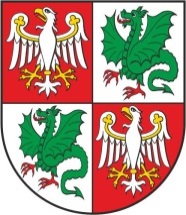 Zarząd Dróg Powiatowych                                                                                           05-850 Ożarów Mazowiecki, ul. Poznańska 300Zarząd Dróg Powiatowych                                                                                           05-850 Ożarów Mazowiecki, ul. Poznańska 300Zarząd Dróg Powiatowych                                                                                           05-850 Ożarów Mazowiecki, ul. Poznańska 300Zarząd Dróg Powiatowych                                                                                           05-850 Ożarów Mazowiecki, ul. Poznańska 300Tel./Fax    (+22) 722-13-80           Tel..           (+22) 722-11-81REGON 014900974NIP 118-14-20-774        Konto nr  06156000132619704530000001Getin Noble Bank SAKonto nr  06156000132619704530000001Getin Noble Bank SALp.Opis części zamówienia, które Wykonawca zamierza powierzyć podwykonawcom Firma Podwykonawcy1231234Warunek wymaganyParametr oferowany wypełnić zgodnie z poniższą instrukcjąRok produkcji 2016/17Wpisać rok produkcjiSilnik: pojemność 2990 - 3000 cm3 o mocy do 205KMWpisać pojemność i moc silnikaNorma spalin Euro 6Wpisać normę spalin jaką spełnia oferowany pojazdDiesel 4-ro cylindrowy, rzędowy, 16-to zaworowy, DOHC z elektronicznym wtryskiem bez-pośrednim typu "Common Rail". EDC, turbosprężarka z zaworem upustowym i z dodatkowym chłodzeniem powietrza doładowującego "Intercooler"; chodzony cieczą. Wentylator włączany elektromagnetycznie, układ recyrkulacji spalin EGR; pułapka cząstek stałych, jako standard.Silnik spełnia wymagania stawiane przez zamawiającego. Wybrać jedną z opcji (Spełnia/Nie spełnia)Skrzynia biegów: manualna, minimum 6 stopniowa – minimum 6 biegów do przoduWpisać ilość biegów do przoduTyp nadwozia 3 osobowy ze skrzynia ładunkową samowyładowawcząWybrać jedną z opcji (Spełnia/Nie spełnia)Ilość drzwi 2Wybrać jedną z opcji (Spełnia/Nie spełnia)Napęd tylna oś, koła bliźniacze - 4 x 2 Wybrać jedną z opcji (Spełnia/Nie spełnia)Rozstaw osi: 4100 - .Wpisać rozstaw osi ……………….. mmDopuszczalna masa całkowita 3500kg.Wybrać jedną z opcji (Spełnia/Nie spełnia)Sprzęgło: jednotarczowe, suche, wspomagane hydraulicznie, okładzina bezazbestowa. Wybrać jedną z opcji (Spełnia/Nie spełnia)Rama składająca się z podłużnic ze stalowych profili „C” połączone rurowymi poprzecznicami. Wybrać jedną z opcji (Spełnia/Nie spełnia)Zawieszenie: Przednie - Niezależne zawieszenie kół na podwójnych wahaczach poprzecznych z odbojami i poprzecznym piórem resoru (typ Mecbal) lub na drążkach skrętnych (typ Mector). Hydrauliczne, teleskopowe amortyzatory dwustronnego działania.Tylne - Sztywna belka tylnej osi, resory paraboliczne. Drążek stabilizatora. Hydrauliczne, teleskopowe amortyzatory dwustronnego działania. Tylne zawieszenie z resorem pomocniczym.Wybrać jedną z opcji (Spełnia/Nie spełnia) oraz określić typ (Mecbal lub Mector)Kabina z wysuniętą komorą silnika i wejściem za osią, 3 miejsca: kierowcy +2 pasażerów. Mocowana do podwozia za pomocą elastycznych łączników. Zabezpieczenie antykorozyjne nadwozia procesem kataforezy i cynkowaniem. Materiał chroniący przed uszkodzeniami dolnej części nadwozia, nadkoli, komory silnikowej. Boczny pas ochronny z tworzywa sztucznego. Szyby atermiczne i przyciemniane. Przednia szyba panoramiczna, laminowana, klejona. Przednie drzwi kabiny z szybami opuszczanymi elektrycznie. Fotel kierowcy regulowany w 3 płaszczyznach, przednia ławka dla pasażerów dwumiejscowa, stała. Fotele pokryte materiałem z 3 punktowymi pasami bezpieczeństwa (dla fotela środkowego z pasami dwupunktowymi) z pirotechnicznymi napinaczami i zagłówkami. Regulowana w pionie kolumna kierownicy. Poduszka powietrzna kierowcy. Zewnętrzne lusterka szerokokątne z zespolonym kierunkowskazem elektrycznie podgrzewane i sterowane 4 głośniki z anteną radiową. Gniazdo połączeniowe przyrządów diagnostycznych (E.A.SY.). Wybrać jedną z opcji (Spełnia/Nie spełnia)Zamek centralny ze zdalnym sterowaniemWybrać jedną z opcji (Spełnia/Nie spełnia)Instalacja radiowa z głośnikamiWybrać jedną z opcji (Spełnia/Nie spełnia)ESP 9 (ABS 9 +ASR + EBD)Wybrać jedną z opcji (Spełnia/Nie spełnia)Poduszka powietrzna kierowcy i pasażeraWybrać jedną z opcji (Spełnia/Nie spełnia)Podwójna ławka pasażerów ze stolikiem w oparciuWybrać jedną z opcji (Spełnia/Nie spełnia)Zbiornik paliwa min. 100 lWpisać pojemność zbiornika paliwa ….. lElektrycznie sterowane i podgrzewane lusterkaWybrać jedną z opcji (Spełnia/Nie spełnia)Immobiliser fabrycznyWybrać jedną z opcji (Spełnia/Nie spełnia)Komputer pokładowyWybrać jedną z opcji (Spełnia/Nie spełnia)Wyświetlacz wielofunkcyjny (zegarek cyfrowy, temperatura zewnętrzna, zużycie paliwa, zasięg jazdyWybrać jedną z opcji (Spełnia/Nie spełnia)Podgrzewana odma silnikaWybrać jedną z opcji (Spełnia/Nie spełnia)Koła pojedyncze na osi przedniej, bliźniacze na osi tylnejWybrać jedną z opcji (Spełnia/Nie spełnia)Konstrukcja ramowa Wybrać jedną z opcji (Spełnia/Nie spełnia)Koło zapasoweWybrać jedną z opcji (Spełnia/Nie spełnia)Klimatyzacja Wybrać jedną z opcji (Spełnia/Nie spełnia)Sprężarka klimatyzacji 170 cm3Wybrać jedną z opcji (Spełnia/Nie spełnia)Półka górna nad szybąWybrać jedną z opcji (Spełnia/Nie spełnia)Światła przeciwmgielne przednieWybrać jedną z opcji (Spełnia/Nie spełnia)Skrzynia samowyładowcza 3W(trójstronna)Wybrać jedną z opcji (Spełnia/Nie spełnia)Wielkość wewnętrzna zabudowy 3600 x 2100 x 400 mm, (długość x szerokość x wysokość burt).Podać wielkość wewnętrzną zabudowy ……x…….x……. mmRama pośrednia, oraz wiązanie spodu, wykonane z profili ze stopów stalowych o podwyższonej wytrzymałości, poddane obróbce strumieniowo ściernej, tzw. śrutowanie i lakierowane na kolor RAL 7024, ciemny popiel, dodatkowo wzmocnione pod montaż żurawia. Wybrać jedną z opcji (Spełnia/Nie spełnia)Burty aluminiowe anodowane o wysokości 400 mm,Wybrać jedną z opcji (Spełnia/Nie spełnia)Burty boczne, w całości, otwierane w osi dolnej, Wybrać jedną z opcji (Spełnia/Nie spełnia)Tył zabudowy, zamykany burtą o wysokości 400 mm, z aluminium anodowanego, uchylną w górę i w dół. Wybrać jedną z opcji (Spełnia/Nie spełnia)Ściana przednia wykonana z burty aluminiowej, o wysokości 400 mm. wzmocniona profilami stalowymi, z siatką chroniącą kabinę kierowcy.Wybrać jedną z opcji (Spełnia/Nie spełnia)Podłoga, gładka, stalowa o grubości min. 3 mm.Wybrać jedną z opcji (Spełnia/Nie spełnia)W obrysie skrzyni 6 uchwytów do mocowania pasów transportowych, po 3 szt. na stronę.Wybrać jedną z opcji (Spełnia/Nie spełnia)Nadkola z tworzywa z fartuchami przeciw-błotnymi, nad osią tylną. Wybrać jedną z opcji (Spełnia/Nie spełnia)Boczne zabezpieczenia przed wjechaniem z boku.Wybrać jedną z opcji (Spełnia/Nie spełnia)Światła obrysowe boczne ledoweWybrać jedną z opcji (Spełnia/Nie spełnia)Rejestracja na podstawie homologacji na skompletowany pojazd.Wybrać jedną z opcji (Spełnia/Nie spełnia)ŻURAW HYDRAULICZNY ZAMONTOWANY NA POJEŹDZIEŻuraw sterowany z jednego punktuWybrać jedną z opcji (Spełnia/Nie spełnia)Nogi podporowe opuszczane  hydrauliczne.Wybrać jedną z opcji (Spełnia/Nie spełnia)Trzy ramiona hydraulicznie wysuwane.Wybrać jedną z opcji (Spełnia/Nie spełnia)Udźwig min 600 kg. maksimum 2000 kg.Wybrać jedną z opcji (Spełnia/Nie spełnia)Zasięg do 4,7 m Wybrać jedną z opcji (Spełnia/Nie spełnia)Zbiornik oleju wraz z filtremWybrać jedną z opcji (Spełnia/Nie spełnia)Czujniki informujące o prawidłowym złożeniu nóg podporowych i ramienia żurawiaWybrać jedną z opcji (Spełnia/Nie spełnia)HakWybrać jedną z opcji (Spełnia/Nie spełnia)Panel do montażu w kabinie kierowcy informujący o poprawnej pozycji transportowej żurawia (diody LED + sygnał dźwiękowy), Wybrać jedną z opcji (Spełnia/Nie spełnia)Homologacja (UDT)Wybrać jedną z opcji (Spełnia/Nie spełnia)Katalog części zamiennychWybrać jedną z opcji (Spełnia/Nie spełnia)Przystawka i pompa do zasilania żurawiaWybrać jedną z opcji (Spełnia/Nie spełnia)WARUNKI GWARANCJI I WERWISUOkres gwarancyjny na samochód minimum dwa lata bez limitu kilometrów.Wpisać oferowany okres gwarancji w pełnych latach …… latPrzeglądy okresowe, nie częściej niż co 40 000 km.Wpisać odstępy w kilometrach po których dokonuje się przeglądów okresowych …………km.Punkt serwisowy w odległości do 30 km od siedziby zamawiającegoWpisać odległość punktu serwisowego od siedziby zamawiającego w kilometrach oraz adres punktu serwisowego…………………………………………………………………….